Гореславский Сергей Павлович,професоор кафедры 32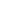 This report reflects citations to source items indexed within All Databases.Published Items in Each Year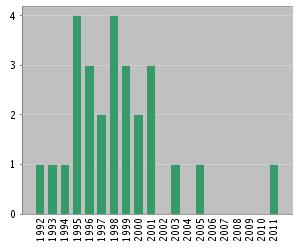 The latest 20 years are displayed.
View a graph with all years. Citations in Each Year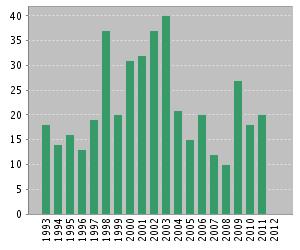 The latest 20 years are displayed.
View a graph with all years. Results found:49Sum of the Times Cited [?] :589Sum of Times Cited without self-citations [?] :534 Citing Articles[?] :469Citing Articles without self-citations [?] :442Average Citations per Item [?] :12.02h-index [?] :14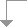 Use the checkboxes to remove individual items from this Citation Report 
or restrict to items published between  and  2008 
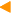 2009 2010 2011 2012 
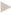 TotalAverage Citations
per YearUse the checkboxes to remove individual items from this Citation Report 
or restrict to items published between  and  10271820058913.70 1. 

Title: ELECTRIC AND MAGNETIC PROPERTIES OF A SEMICONDUCTOR IN FIELD OF A STRONG ELECTROMAGNETIC WAVE 
Author(s): GALITSKI.VM; GORESLAV.SP; ELESEIN VF
Source: SOVIET PHYSICS JETP-USSR  Volume: 30   Issue: 1   Pages: 117-&   Published: 1970 1 1 0 1 0 56 1.30  2. 

Title: DIPOLE MATRIX-ELEMENTS IN THE QUASI-CLASSICAL APPROXIMATION 
Author(s): DELONE NB; GORESLAVSKY SP; KRAINOV VP
Source: JOURNAL OF PHYSICS B-ATOMIC MOLECULAR AND OPTICAL PHYSICS  Volume: 27   Issue: 19   Pages: 4403-4419   DOI: 10.1088/0953-4075/27/19/004   Published: OCT 14 1994 0 5 2 3 0 48 2.53  3. 

Title: PROBABILITIES OF RADIATIVE TRANSITIONS BETWEEN HIGHLY EXCITED ATOMIC STATES 
Author(s): GORESLAVSKY SP; DELONE NB; KRAINOV VP
Source: ZHURNAL EKSPERIMENTALNOI I TEORETICHESKOI FIZIKI  Volume: 82   Issue: 6   Pages: 1789-1797   Published: 1982 0 0 0 0 0 47 1.52  4. 

Title: Electron-electron correlation in laser-induced nonsequential double ionization 
Author(s): Goreslavskii SP; Popruzhenko SV; Kopold R; et al.
Source: PHYSICAL REVIEW A  Volume: 64   Issue: 5     Article Number: 053402   DOI: 10.1103/PhysRevA.64.053402   Published: NOV 2001 2 1 4 2 0 44 3.67  5. 

Title: QUASICLASSICAL DIPOLE MATRIX-ELEMENTS FOR ATOMIC CONTINUUM STATES 
Author(s): DELONE NB; GORESLAVSKY SP; KRAINOV VP
Source: JOURNAL OF PHYSICS B-ATOMIC MOLECULAR AND OPTICAL PHYSICS  Volume: 22   Issue: 18   Pages: 2941-2945   DOI: 10.1088/0953-4075/22/18/016   Published: SEP 28 1989 0 2 0 1 0 38 1.58  6. 

Title: THE WKB THEORY OF MULTIPHOTON ABOVE-THRESHOLD IONIZATION OF ATOMS 
Author(s): DELONE NB; GORESLAVSKY SP; KRAINOV VP
Source: JOURNAL OF PHYSICS B-ATOMIC MOLECULAR AND OPTICAL PHYSICS  Volume: 16   Issue: 13   Pages: 2369-2376   DOI: 10.1088/0022-3700/16/13/010   Published: 1983 0 0 0 1 0 37 1.23  7. 

Title: THE DYNAMICS AND SPONTANEOUS RADIATION OF A 2-LEVEL ATOM IN A BICHROMATIC FIELD 
Author(s): GORESLAVSKY SP; DELONE NB; KRAINOV VP
Source: JOURNAL OF PHYSICS B-ATOMIC MOLECULAR AND OPTICAL PHYSICS  Volume: 13   Issue: 13   Pages: 2659-2669   DOI: 10.1088/0022-3700/13/13/024   Published: 1980 0 0 0 0 0 24 0.73  8. 

Title: Photoelectron momentum distribution for double ionization in strong laser fields 
Author(s): Popruzhenko SV; Goreslavskii SP
Source: JOURNAL OF PHYSICS B-ATOMIC MOLECULAR AND OPTICAL PHYSICS  Volume: 34   Issue: 8   Pages: L239-L246   DOI: 10.1088/0953-4075/34/8/101   Published: APR 28 2001 1 0 3 2 0 24 2.00  9. 

Title: Ponderomotive forces and stimulated Compton scattering of free electrons in a laser field 
Author(s): Fedorov MV; Goreslavsky SP; Letokhov VS
Source: PHYSICAL REVIEW E  Volume: 55   Issue: 1   Pages: 1015-1027   DOI: 10.1103/PhysRevE.55.1015   Part: Part b   Published: JAN 1997 0 0 1 1 0 23 1.44  10. 

Title: 2-LEVEL ATOM IN A RESONANT BICHROMATIC FIELD 
Author(s): GORESLAVSKY SP; KRAINOV VP
Source: ZHURNAL EKSPERIMENTALNOI I TEORETICHESKOI FIZIKI  Volume: 76   Issue: 1   Pages: 26-33   Published: 1979 0 0 0 1 0 20 0.59 